Министерство образования Кировской областиКировское областное государственное профессиональное образовательное автономное учреждение«Вятский электромашиностроительный техникум»Профессия   13.01.10Электромонтер по ремонту и обслуживанию электрооборудования (по отраслям)ПИСЬМЕННАЯ ЭКЗАМЕНАЦИОННАЯ РАБОТА(вписать свою тему)Монтаж, техническое обслуживание, ремонт ************Дата защиты «_____»___________20___ г.Работа защищена с оценкой «_______»______________Киров 2022СОДЕРЖАНИЕ (Здесь приведен пример оформления содержания. Измените его на содержание вашей ПЭР)Введение…………………………………………………………………………………………………………..………………….3Технологическая часть………………………………………………………………………..………………….5Назначение электрооборудования……………………………………………………………………….6Перечень основных элементов оборудования……………………………………….…………..8 Описание работы схемы…………………………………………………………………………………………….9Защита электрооборудования………………………………………………………………………………11Основные  неисправности электрооборудования…………………………..…………………14Охрана труда………………………………………………………………………..………………………...…………18Безопасные приемы выполнения работ………………………………………………..……….…….19Организация рабочего места…………………………………………………………………...…………..21Электробезопасность……………………………………………………………………………………………..23Пожаробезопасность………………………………………………………………………………………………..25Экология……………………………………………………………………………………………………………..………26 Заключение…………………………………………………………………………………………………………………….….27Библиографический список………………………………………………………………………………………….28Основной текстСкопируйте сюда весь текст Пояснительной записки1.2 Графическая частьПринципиальная схема  выполняется на формате  А1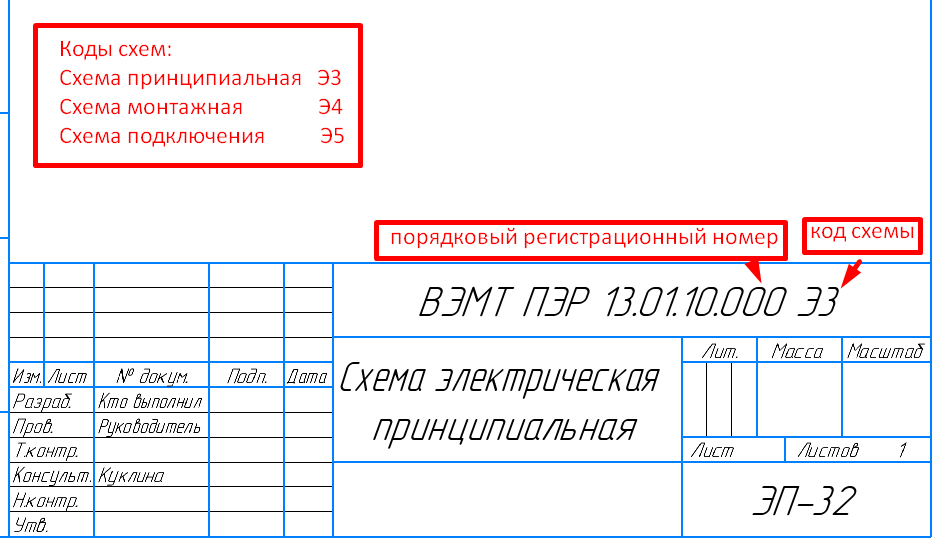 Перечень элементов выполняется на формате А4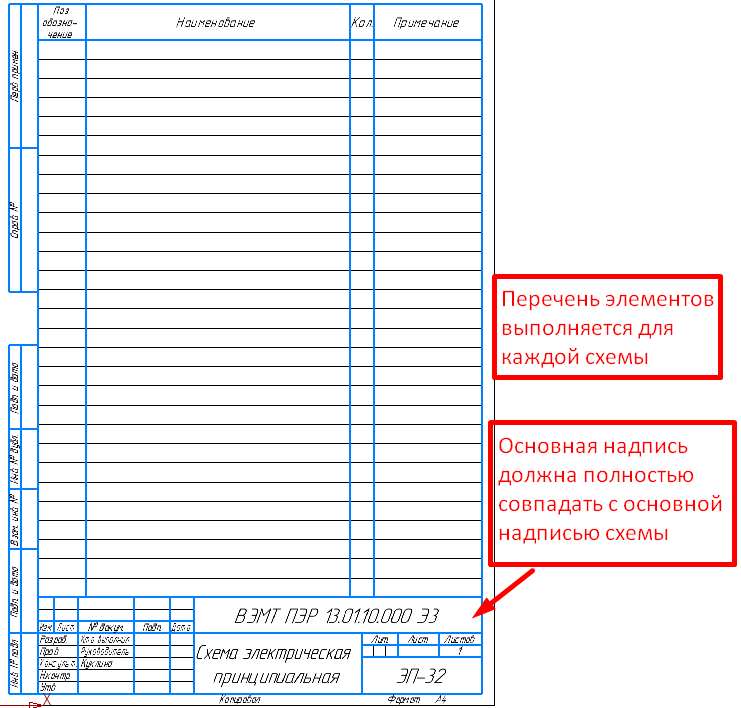 Технологическая карта выполняется на формате  А1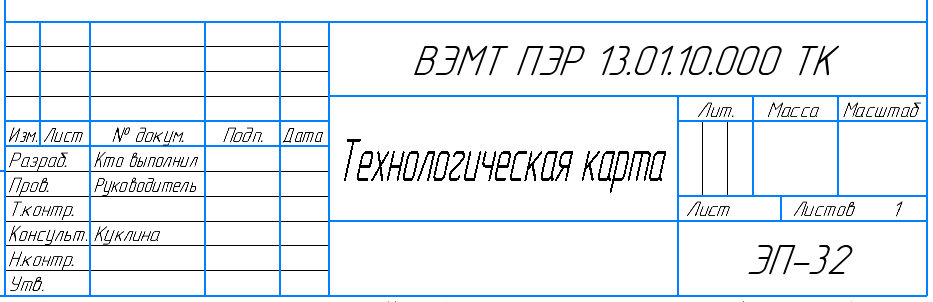 ДОПУЩЕН К ЗАЩИТЕзаместитель директора по учебной работе	/Н.В.Лопатина/«____» __________ 2020 г.Выполнил студент группы ЭП-32/*фиоРуководитель работы/*фиоКонсультант по графической части/фио*Формат листа бумаги А4.Шрифт GOST type B (курсив)Размер 14Межстрочныйинтервал1,5Интервалы перед и после абзацев отсутствуютОтступы красной строки в основном тексте1,25ВыравниваниеПо ширине, автоматические переносы словРазмеры полей Левое –3 см, правое –1,5 см, верхнее – 2 см, нижнее – 2 см.Вид печати На одной стороне листа белой бумаги формата А4(210 х 297) по ГОСТ 2.301-68РамкаСодержание - основная надпись 55х185Текс работы - основная надпись 15х185 ГОСТ 2.104-2006ЗаголовкиЗаголовки разделов, подразделов, пунктов и подпунктов следует писать с абзацного отступа с прописной буквы без точки в конце не подчеркивая без применения полужирного начертания. Расстояние между заголовками и текстом, между заголовками раздела и подраздела должно быть равно трем интервалам.С новой страницы начинаются только разделы.Нумерация рисунковСквозная, под рисунком, Название рисунка обязательноНумерация таблиц Сквозная, над таблицей, название таблицы обязательноНумерация формулСквозная, справа от общей формулы